Sastavila: Ivana SučijaZAŠTITA OKOLIŠA U RAZREDNOJ ZAJEDNICIZADATAK: Zaokruži olovkom, oboji raznim bojicama i poveži sa slikom učionice postupke zaštite okoliša koje možete provoditi u razrednoj zajednici! - smeće uvijek bacati u koševe koji su za to predviđeni - razdvajati otpad za recikliranje, npr.: plastiku, papir, staklo, stare baterije, lijekovi…- Štedjeti pitku vodu i zatvarati slavine kada više nije potrebno da iz njih teče voda, npr.: dok četkamo zube, sapunamo ruke…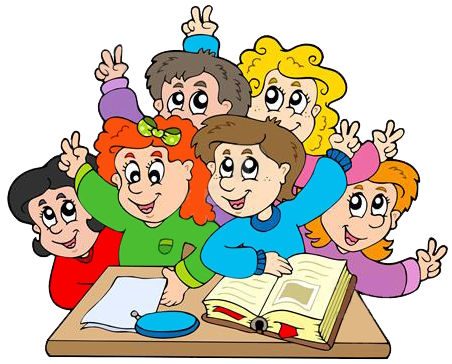 - Gasiti rasvjetu, kompjutor, TV prijamnik kada napuštamo prostoriju.- Ne voziti se automobilom kada možemo na odredište doći pješice ili biciklom.- Skupljati plastične boce za povratnu naknadu od 0,50 kn.- Saditi cvijeće, voćnjake i povrtnjake.- Raditi biološko gnojivo – kompost od biološkog otpada, npr. :ostaci hrane, lišće, pokošena trava…- Organizirati akcije prikupljanja starog novinskog papira za recikliranje.- Organizirati akcije prikupljanja starih potrošenih baterija. - Organizirati akcije čišćenja parkova, travnjaka i igrališta. - Izrađivati zimske nastambe za ptičice.Sastavila: Ivana SučijaZAŠTITA OKOLIŠA U ŠKOLSKOJ ZAJEDNICIZADATAK: Zaokruži olovkom, oboji raznim bojicama i poveži sa slikom škole postupke zaštite okoliša koje možete provoditi u razrednoj zajednici! - smeće uvijek bacati u koševe koji su za to predviđeni- razdvajati otpad za recikliranje, npr.: plastiku, papir, staklo, stare baterije, lijekovi…- Štedjeti pitku vodu i zatvarati slavine kada više nije potrebno da iz njih teče voda, npr.: dok četkamo zube, sapunamo ruke…- Gasiti rasvjetu, kompjutor, TV prijamnik kada napuštamo prostoriju.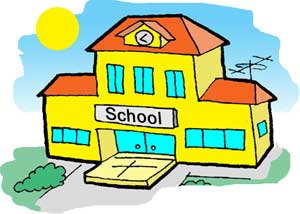 - Ne voziti se automobilom kada možemo na odredište doći pješice ili biciklom.- Skupljati plastične boce za povratnu naknadu od 0,50 kn.- Saditi cvijeće, voćnjake i povrtnjake.- Raditi biološko gnojivo – kompost od biološkog otpada, npr. :ostaci hrane, lišće, pokošena trava…- Organizirati akcije prikupljanja starog novinskog papira za recikliranje.- Organizirati akcije prikupljanja starih potrošenih baterija. - Organizirati akcije čišćenja parkova, travnjaka i igrališta. - Izrađivati zimske nastambe za ptičice.Sastavila: Ivana SučijaZAŠTITA OKOLIŠA U OBITELJSKOJ ZAJEDNICIZADATAK: Zaokruži olovkom, oboji raznim bojicama i poveži sa slikom učionice postupke zaštite okoliša koje možete provoditi u obiteljskoj zajednici! - smeće uvijek bacati u koševe koji su za to predviđeni- razdvajati otpad za recikliranje, npr.: plastiku, papir, staklo, stare baterije, lijekovi…- Štedjeti pitku vodu i zatvarati slavine kada više nije potrebno da iz njih teče voda, npr.: dok četkamo zube, sapunamo ruke…- Gasiti rasvjetu, kompjutor, TV prijamnik kada napuštamo prostoriju.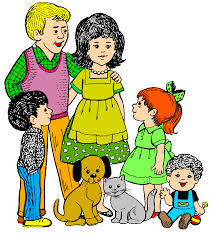 - Ne voziti se automobilom kada možemo na odredište doći pješice ili biciklom.- Skupljati plastične boce za povratnu naknadu od 0,50 kn. - Saditi cvijeće, voćnjake i povrtnjake.- Raditi biološko gnojivo – kompost od biološkog otpada, npr. :ostaci hrane, lišće, pokošena trava…- Organizirati akcije prikupljanja starog novinskog papira za recikliranje.- Organizirati akcije prikupljanja starih potrošenih baterija. - Organizirati akcije čišćenja parkova, travnjaka i igrališta. - Izrađivati zimske nastambe za ptičice.